Rozdělení pekárenských výrobků1. Chlébmouka + voda + sůl + droždí (a zlepšující přípravky) nebo kvas chleby, kde převažuje pšeničná mouka, se kypří - …………………………………………………………………chleby, kde převažuje žitná mouka, se kypří - ……………………………………………………………………..kvalitní dobře vypečený chléb má být na pohmat - hutný, zvonivý, kůrka musí být tuhá (kůrka zadržuje v bochníku vodu a brání stárnutí chleba)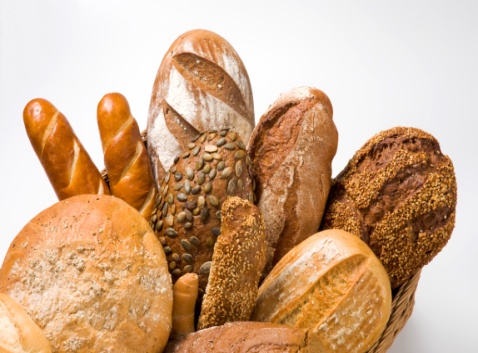 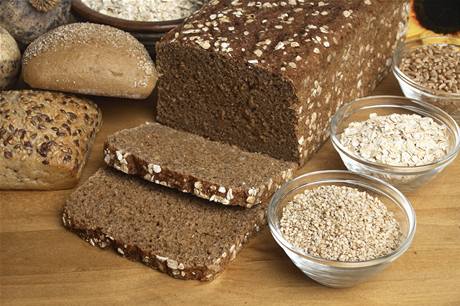 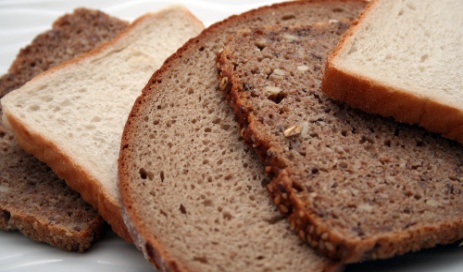 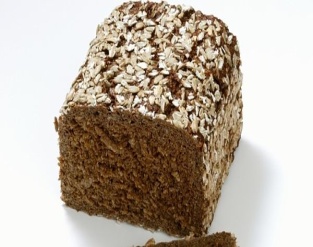 Tržní druhy chleba - …………………………………………………………………………………………………2. Běžné pečivohladká pšeničná mouka + droždí + voda + sůl + zlepšující přípravek + další přísady např. tuk, cukr…pečivo má velmi krátkou životnost (čerstvost), expeduje se ještě horké, po 4 až 6 hodinách stárnedruhy - rohlíky, banketky, housky (raženky), pletýnky, hvědičky (kaiserky), žemle, bulky, kornspitz,                  dalamánky, bagety, cornbagety, veky …..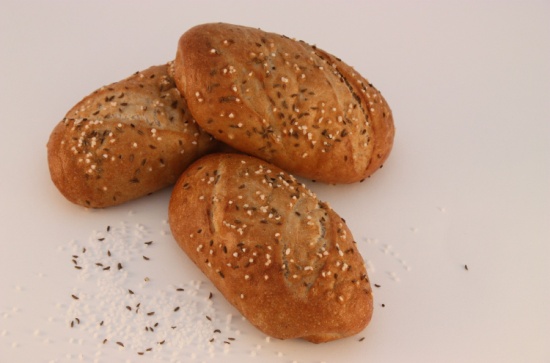 na povrchu sypané solí a kmínem, sýrem, mákem či různými semínky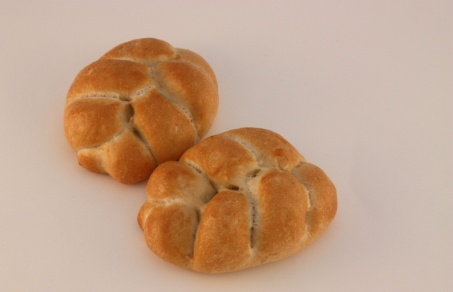 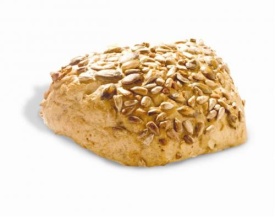 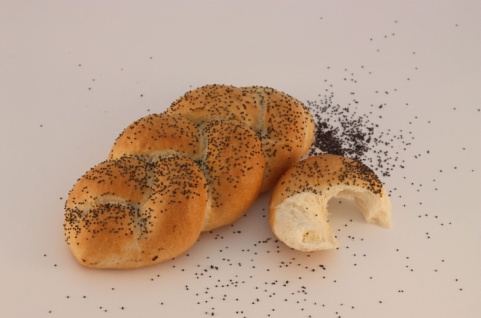 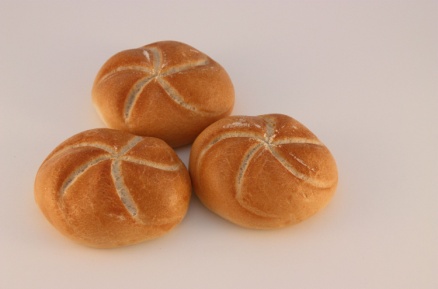 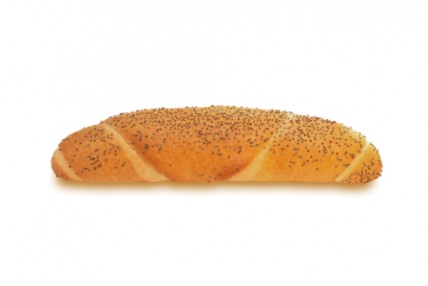 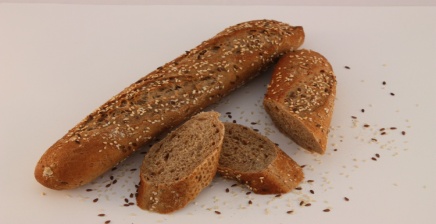 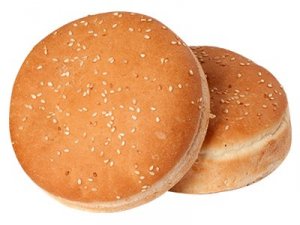 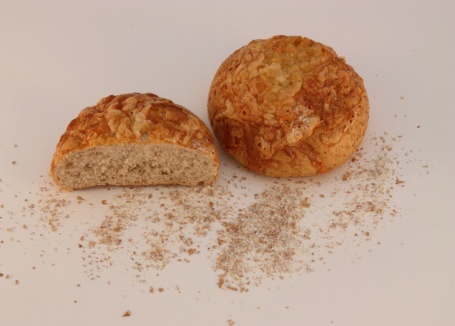 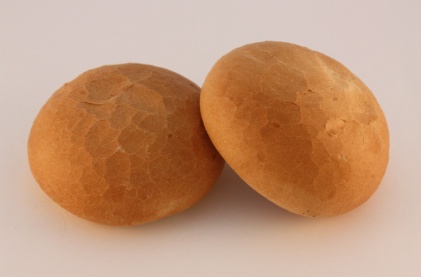 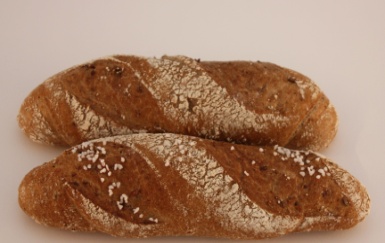 3. Jemné pečivodražší, obsahuje tuk, cukr, rozinky, ořechy a náplně díky obsahu tuku má delší trvanlivost - čerstvé 2-3 i více dnů v chladném, suchém a čistém prostředídruhy:  Sladké - koláče, šátečky, hřebeny, šneci, taštičky, kapsy, uzlíky, záviny, vánočky, buchty, vdolky,                 listové rohlíčky, loupáčky, plundry, koblihy - smaží se, vdolky, bábovky ….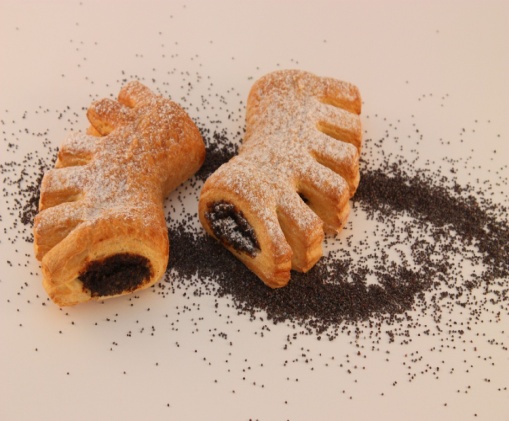 Slané - sýrové tyčinky, pizza copy, škvarkové pagáčky, rohlíčky ….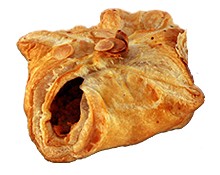 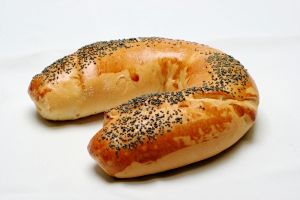 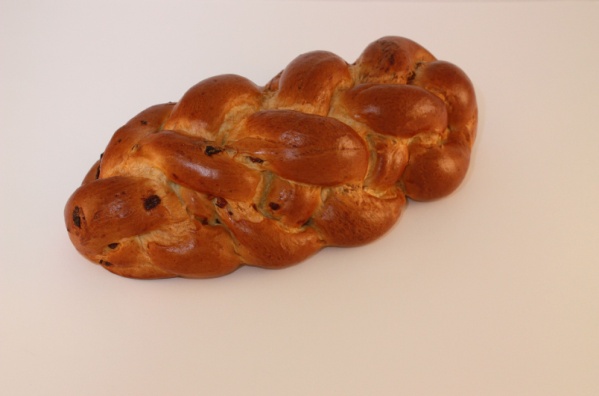 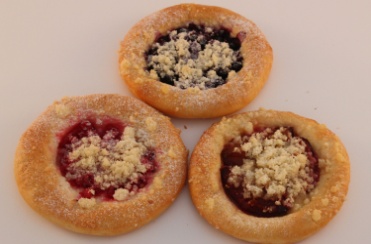 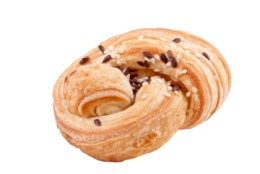 4. Speciální pekařské výrobkyblízké cukrářských výrobkům - trvanlivost 3-5 dní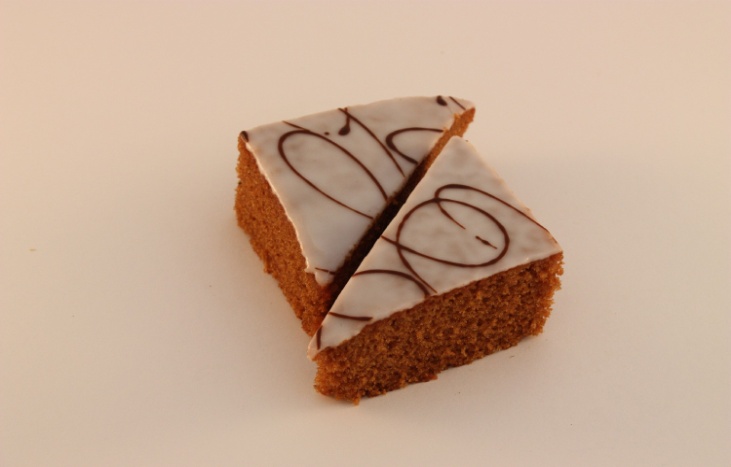 různé druhy trvanlivých suchých a křehkých výrobků - slané tyčinky, preclíky, suchary ….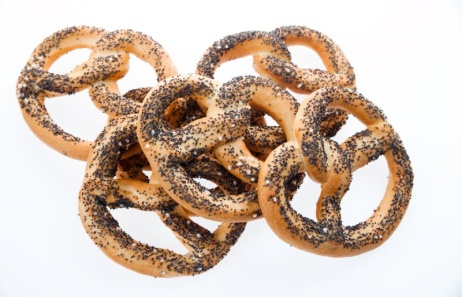      možno skladovat několik týdnů - dokonale zabalené a v suchubezlepkové výrobky - neobsahují pšeničnou mouku!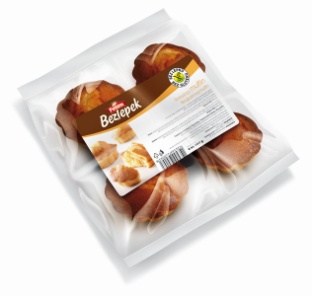 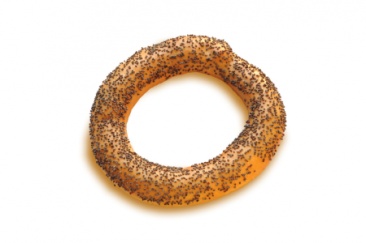 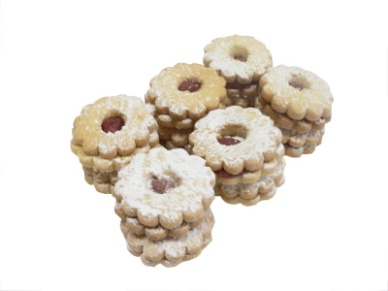 